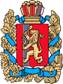 АДМИНИСТРАЦИЯ ОКТЯБРЬСКОГО СЕЛЬСОВЕТАБОГУЧАНСКОГО РАЙОНАКРАСНОЯРСКОГО КРАЯПОСТАНОВЛЕНИЕ10.09.2020                                   п. Октябрьский                                    № 42-пО начале отопительного сезонаВ соответствии с п. 5 гл. 2 «Правил предоставления коммунальных услуг собственникам и пользователям помещений в многоквартирных домах и жилых домов», утвержденных Постановлением Правительства РФ от 06.05.2011 г. № 354, ст. 7 Устава Октябрьского сельсовета Богучанского района Красноярского края,ПОСТАНОВЛЯЮ:Начать отопительный сезон 2020-2021 гг. с 8.00 часов 15 сентября 2020 года.Контроль за выполнением данного Постановления оставляю за собой.Настоящее Постановление вступает в силу со дня подписания. Глава Октябрьского сельсовета                                                            Р.А.Нельк